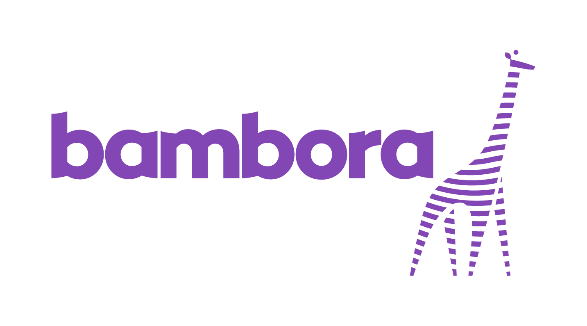 About Bambora One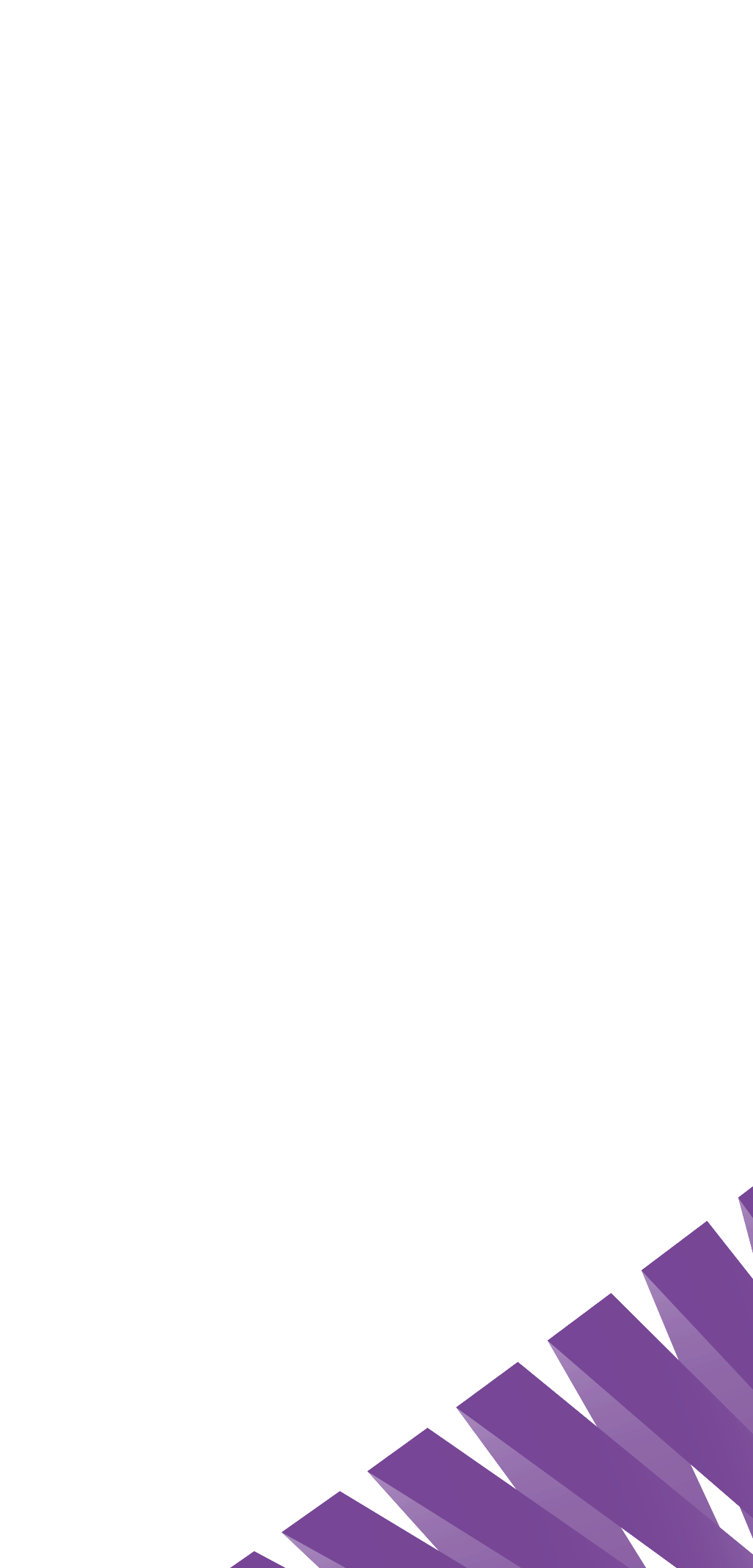 Bambora One is the solution that makes it easy to accept card payments in-store. The package includes everything you need, from card terminal to merchant agreement, but with only one contract.Thanks to the simple and transparent price model you always know what you are paying. Sign up today and Bambora will send you a box with your terminal within 24 hours. Once you get it, just plug it in and start accepting payments. Om Bambora OneBambora One är paketlösningen som gör det enkelt att ta emot kortbetalningar i butik. Du får allting du behöver, från kortterminal till inlösenavtal, i ett och samma kontrakt. Tack vare den enkla och transparenta prismodell vet du dessutom alltid vet vad du betalar. När du tecknat ett avtal skickar Bambora en låda med din terminal inom 24 timmar. Allt som återstår för dig är att koppla in terminalen och börja ta betalt. 